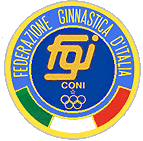 FORMAZIONE DIRIGENTI SPORTIVI: SVILUPPO DI UN NUOVO PERCORSO FORMATIVO RIVOLTO ALLE SOCIETA’ AFFILIATE FGI6 MAGGIO 2023HOTEL BARIONBARI-TORRE A MAREPer consentire una efficace organizzazione dei servizi del seminario, La preghiamo di compilare la scheda di adesione e di inviarla all’indirizzo: cr.puglia@federginnastica.it entro il 20 aprile 2023.Scheda di adesioneSono interessato a partecipare al seminario per Dirigenti organizzato dalla Federazione Ginnastica d’Italia.Autorizzo l’utilizzo dei dati contenuti nel presente documento ai sensi del d.lgs. 196/2003.Nome Nome Nome Cognome Cognome Cognome Società di appartenenza Società di appartenenza Società di appartenenza Società di appartenenza Società di appartenenza Società di appartenenza Ruolo Ruolo Ruolo Ruolo Ruolo Ruolo Indirizzo Indirizzo Indirizzo Indirizzo Indirizzo Indirizzo Cap Comune  Comune  Comune  Comune  Provincia CellulareCellulareE-mail                                                                     E-mail                                                                     Data  Firma  